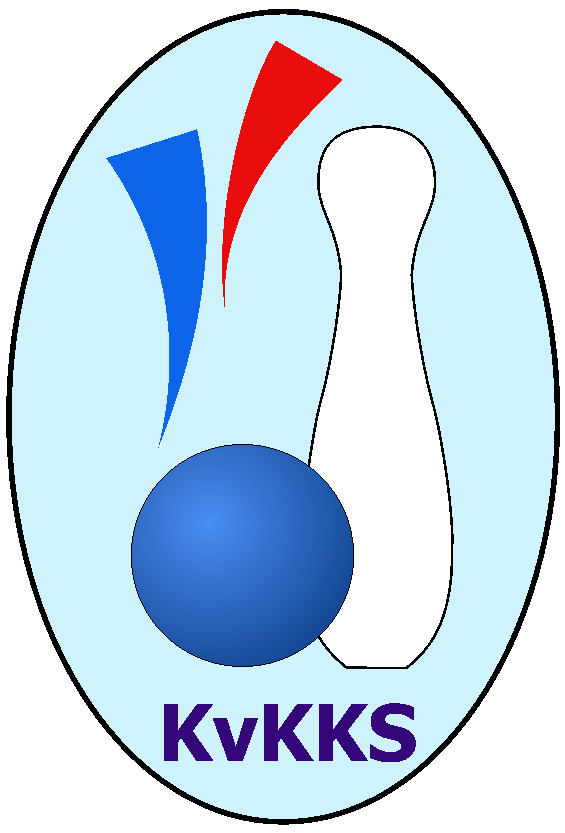 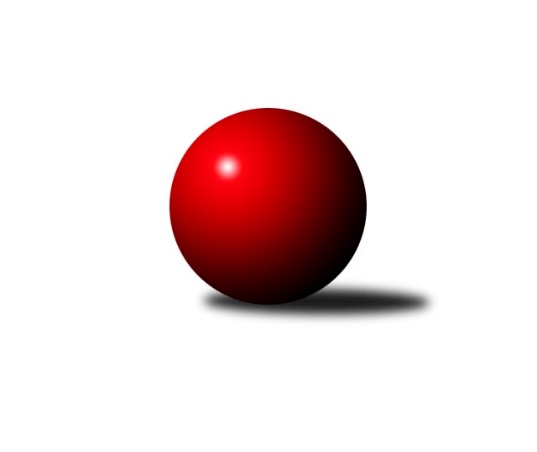 Č.19Ročník 2018/2019	9.3.2019Nejlepšího výkonu v tomto kole: 2599 dosáhlo družstvo: Sokol TepláKrajský přebor KV 2018/2019Výsledky 19. kolaSouhrnný přehled výsledků:TJ Šabina 	- TJ Jáchymov B	4:12	2406:2433		9.3.Sokol Teplá	- Kuželky Aš B	14:2	2599:2451		9.3.Slovan K.Vary B	- TJ Lomnice C	13:3	2568:2534		9.3.Kuželky Aš C	- Slavia K.Vary	12:4	2566:2494		9.3.TJ Lomnice D	- SKK K.Vary B 	6:10	2489:2504		9.3.Tabulka družstev:	1.	Slovan K.Vary B	18	16	0	2	199 : 89 	 	 2505	32	2.	Kuželky Aš B	18	11	1	6	173 : 115 	 	 2464	23	3.	Sokol Teplá	18	11	0	7	162 : 126 	 	 2466	22	4.	SKK K.Vary B	17	10	1	6	153 : 119 	 	 2490	21	5.	TJ Šabina	17	9	2	6	142 : 130 	 	 2459	20	6.	Loko Cheb C	17	9	0	8	133 : 139 	 	 2409	18	7.	TJ Lomnice D	19	8	1	10	150 : 154 	 	 2465	17	8.	Kuželky Aš C	18	6	2	10	125 : 163 	 	 2397	14	9.	Slavia K.Vary	17	6	1	10	127 : 145 	 	 2430	13	10.	TJ Jáchymov B	17	5	0	12	106 : 166 	 	 2397	10	11.	TJ Lomnice C	18	1	2	15	82 : 206 	 	 2437	4Podrobné výsledky kola:	 TJ Šabina 	2406	4:12	2433	TJ Jáchymov B	Pavel Kučera	 	 187 	 182 		369 	 0:2 	 386 	 	197 	 189		Vladimír Lukeš	Jiří Beneš ml.	 	 190 	 182 		372 	 0:2 	 401 	 	200 	 201		Stanislav Pelc	Tomáš Seidl	 	 220 	 223 		443 	 2:0 	 360 	 	177 	 183		Štefan Mrenica	Gerhard Brandl	 	 217 	 224 		441 	 2:0 	 402 	 	199 	 203		Jiří Šeda	Eduard Seidl	 	 200 	 201 		401 	 0:2 	 446 	 	198 	 248		Martin Kuchař	František Seidl	 	 192 	 188 		380 	 0:2 	 438 	 	214 	 224		Vladimír Maxarozhodčí: Gerhard Brandl Nejlepší výkon utkání: 446 - Martin Kuchař	 Sokol Teplá	2599	14:2	2451	Kuželky Aš B	Jan Mandák	 	 227 	 200 		427 	 2:0 	 394 	 	192 	 202		František Mazák ml.	Miroslava Poláčková	 	 202 	 217 		419 	 2:0 	 412 	 	207 	 205		Dagmar Jedličková	Miroslava Boková	 	 242 	 217 		459 	 2:0 	 356 	 	192 	 164		Vladimír Míšanek	Luboš Axamský	 	 219 	 214 		433 	 2:0 	 431 	 	213 	 218		Jaroslav Solín	Jiří Velek	 	 198 	 225 		423 	 2:0 	 417 	 	196 	 221		Václav Veselý	Miroslav Pešťák	 	 228 	 210 		438 	 0:2 	 441 	 	221 	 220		Vladislav Urbanrozhodčí: Luboš Axamský Nejlepší výkon utkání: 459 - Miroslava Boková	 Slovan K.Vary B	2568	13:3	2534	TJ Lomnice C	František Průša	 	 215 	 209 		424 	 2:0 	 403 	 	197 	 206		Ladislav Litvák	Zdeňka Zmeškalová	 	 204 	 218 		422 	 0:2 	 445 	 	224 	 221		František Burian	Robert Žalud	 	 209 	 206 		415 	 1:1 	 415 	 	206 	 209		Iva Knesplová Koubková	Johannes Luster	 	 210 	 212 		422 	 2:0 	 415 	 	222 	 193		Silva Čedíková	Tomáš Beck ml.	 	 216 	 222 		438 	 2:0 	 433 	 	212 	 221		Zdeněk Chvátal	Petr Beseda	 	 214 	 233 		447 	 2:0 	 423 	 	213 	 210		Radek Cholopovrozhodčí: Robert Žalud Nejlepší výkon utkání: 447 - Petr Beseda	 Kuželky Aš C	2566	12:4	2494	Slavia K.Vary	Jitka Laudátová	 	 172 	 197 		369 	 0:2 	 394 	 	191 	 203		Vladimír Černohous	Ota Laudát	 	 194 	 228 		422 	 0:2 	 437 	 	224 	 213		Zdeněk Chmel	Luděk Kratochvíl	 	 236 	 213 		449 	 2:0 	 366 	 	171 	 195		Štefan Cimbala	Václav Střeska	 	 232 	 205 		437 	 2:0 	 429 	 	227 	 202		Radek Cimbala	Václav Mašek	 	 198 	 243 		441 	 2:0 	 428 	 	221 	 207		Ondřej Černohous	Tomáš Viczmandi	 	 211 	 237 		448 	 2:0 	 440 	 	224 	 216		Martin Mojžíšrozhodčí: Ivona Mašková Nejlepší výkon utkání: 449 - Luděk Kratochvíl	 TJ Lomnice D	2489	6:10	2504	SKK K.Vary B 	Albert Kupčík	 	 191 	 212 		403 	 0:2 	 433 	 	224 	 209		Pavel Pazdera	Jiří Flejšar	 	 251 	 219 		470 	 2:0 	 419 	 	194 	 225		Václav Čechura	Růžena Kovačíková	 	 211 	 205 		416 	 2:0 	 409 	 	200 	 209		Martina Sobotková	Petr Janda	 	 220 	 184 		404 	 0:2 	 421 	 	219 	 202		Libor Kupka	Lubomír Hromada	 	 199 	 191 		390 	 0:2 	 423 	 	195 	 228		Václav Zeman	Petr Lidmila	 	 212 	 194 		406 	 2:0 	 399 	 	189 	 210		Vítězslav Vodehnalrozhodčí: Lubomír Hromada Nejlepší výkon utkání: 470 - Jiří FlejšarPořadí jednotlivců:	jméno hráče	družstvo	celkem	plné	dorážka	chyby	poměr kuž.	Maximum	1.	Miroslav Pešťák 	Sokol Teplá	442.03	302.2	139.8	5.0	6/6	(464)	2.	Radek Cholopov 	TJ Lomnice C	435.25	291.9	143.3	6.8	4/6	(461)	3.	Martin Mojžíš 	Slavia K.Vary	432.56	297.6	135.0	4.1	7/7	(479)	4.	Jaroslav Solín 	Kuželky Aš B	431.82	299.4	132.4	7.3	7/7	(476)	5.	Radek Cimbala 	Slavia K.Vary	430.79	292.7	138.1	4.8	7/7	(492)	6.	Václav Čechura 	SKK K.Vary B 	430.48	300.0	130.5	5.6	6/6	(496)	7.	Tomáš Seidl 	TJ Šabina 	428.63	297.8	130.8	5.5	7/7	(480)	8.	Miroslava Boková 	Sokol Teplá	427.23	291.0	136.2	5.9	6/6	(462)	9.	Tomáš Beck  ml.	Slovan K.Vary B	426.50	294.1	132.4	5.3	6/6	(458)	10.	Martina Pospíšilová 	Kuželky Aš B	426.42	296.2	130.3	6.6	6/7	(454)	11.	Miroslav Budil 	Loko Cheb C	426.23	287.4	138.8	5.8	5/5	(479)	12.	František Průša 	Slovan K.Vary B	424.40	293.1	131.3	4.7	6/6	(463)	13.	Bohumil Vyleťal 	Loko Cheb C	423.48	292.1	131.4	6.1	5/5	(470)	14.	Jaroslav Bendák 	TJ Lomnice C	422.17	291.7	130.5	7.9	4/6	(440)	15.	Albert Kupčík 	TJ Lomnice D	421.92	291.7	130.2	5.6	6/7	(449)	16.	Vladimír Maxa 	TJ Jáchymov B	421.63	290.3	131.4	6.8	7/7	(453)	17.	Václav Zeman 	SKK K.Vary B 	420.55	289.4	131.1	5.1	6/6	(459)	18.	Jiří Flejšar 	TJ Lomnice D	419.70	293.7	126.0	6.6	7/7	(475)	19.	Michaela Heidlerová 	TJ Lomnice C	419.60	291.9	127.7	7.8	5/6	(438)	20.	Eduard Seidl 	TJ Šabina 	418.85	292.7	126.1	5.7	7/7	(454)	21.	Miroslava Poláčková 	Sokol Teplá	418.42	291.7	126.8	6.3	6/6	(453)	22.	Vladislav Urban 	Kuželky Aš B	418.37	296.0	122.4	6.6	7/7	(461)	23.	Vítězslav Vodehnal 	SKK K.Vary B 	417.49	290.2	127.3	5.5	6/6	(460)	24.	Miroslav Handšuh 	Slovan K.Vary B	417.38	295.1	122.3	7.3	4/6	(469)	25.	Martin Kuchař 	TJ Jáchymov B	417.00	292.2	124.8	6.6	5/7	(446)	26.	Bronislava Hánělová 	SKK K.Vary B 	416.87	292.6	124.3	7.2	6/6	(481)	27.	Daniela Stašová 	Slovan K.Vary B	416.70	294.6	122.1	6.5	6/6	(444)	28.	Václav Mašek 	Kuželky Aš C	415.49	290.3	125.2	7.9	7/7	(444)	29.	Johannes Luster 	Slovan K.Vary B	414.70	292.1	122.6	8.5	5/6	(445)	30.	Pavel Přerost 	TJ Lomnice C	414.55	289.2	125.3	7.5	6/6	(458)	31.	Jiří Velek 	Sokol Teplá	413.65	283.9	129.8	6.8	6/6	(459)	32.	Petr Janda 	TJ Lomnice D	413.57	285.9	127.6	6.3	5/7	(445)	33.	Monika Maněnová 	TJ Lomnice D	412.72	285.4	127.3	5.0	6/7	(435)	34.	František Seidl 	TJ Šabina 	412.65	287.9	124.7	6.5	6/7	(457)	35.	Gerhard Brandl 	TJ Šabina 	412.39	290.9	121.5	7.3	7/7	(443)	36.	Jaromír Černý 	TJ Šabina 	411.72	283.7	128.0	6.4	5/7	(423)	37.	Lubomír Hromada 	TJ Lomnice D	410.76	285.3	125.4	8.3	6/7	(452)	38.	Dagmar Jedličková 	Kuželky Aš B	410.56	286.8	123.7	5.8	7/7	(463)	39.	Zdeněk Chmel 	Slavia K.Vary	410.43	292.6	117.9	8.5	5/7	(457)	40.	Luděk Kratochvíl 	Kuželky Aš C	410.14	285.1	125.0	6.7	7/7	(452)	41.	Pavel Kučera 	TJ Šabina 	407.93	290.2	117.7	6.9	5/7	(462)	42.	Pavel Pazdera 	SKK K.Vary B 	406.50	284.9	121.6	7.3	4/6	(433)	43.	Václav Veselý 	Kuželky Aš B	406.45	282.2	124.2	6.8	7/7	(461)	44.	Stanislav Pelc 	TJ Jáchymov B	405.79	287.6	118.2	8.4	7/7	(439)	45.	Petr Lidmila 	TJ Lomnice D	405.49	279.0	126.5	8.1	7/7	(437)	46.	Eva Nováčková 	Loko Cheb C	405.34	284.9	120.4	8.4	5/5	(437)	47.	Jiří Beneš  ml.	TJ Šabina 	404.53	282.5	122.1	8.2	5/7	(430)	48.	Zdeňka Zmeškalová 	Slovan K.Vary B	404.00	283.0	121.0	7.5	4/6	(426)	49.	Ondřej Černohous 	Slavia K.Vary	402.90	278.6	124.3	6.7	7/7	(452)	50.	Jiří Šeda 	TJ Jáchymov B	400.95	289.5	111.4	9.1	6/7	(432)	51.	Růžena Kovačíková 	TJ Lomnice D	399.96	286.2	113.8	8.6	6/7	(438)	52.	Jan Mandák 	Sokol Teplá	399.37	276.2	123.2	8.4	5/6	(427)	53.	Jana Hamrová 	Loko Cheb C	398.40	279.5	118.9	9.6	5/5	(450)	54.	Zdeněk Chvátal 	TJ Lomnice C	398.06	280.0	118.0	8.7	6/6	(458)	55.	Václav Střeska 	Kuželky Aš C	396.80	282.3	114.5	10.0	6/7	(439)	56.	Václav Vieweg 	Kuželky Aš C	396.50	287.6	108.9	9.1	6/7	(427)	57.	Vlastimil Čegan 	TJ Jáchymov B	396.03	278.8	117.3	8.9	5/7	(426)	58.	Vladimír Lukeš 	TJ Jáchymov B	395.83	278.5	117.3	7.8	6/7	(444)	59.	Ota Laudát 	Kuželky Aš C	395.59	277.6	118.0	7.0	7/7	(433)	60.	Vladimír Černohous 	Slavia K.Vary	393.16	276.7	116.5	8.6	7/7	(426)	61.	Martina Sobotková 	SKK K.Vary B 	392.78	287.4	105.3	11.9	6/6	(447)	62.	Petr Málek 	Loko Cheb C	389.20	276.7	112.5	10.4	5/5	(467)	63.	Vladimír Míšanek 	Kuželky Aš B	388.36	280.6	107.8	13.6	6/7	(449)	64.	František Repčík 	Kuželky Aš C	388.00	275.5	112.5	10.2	6/7	(434)	65.	Štefan Cimbala 	Slavia K.Vary	384.18	273.1	111.1	10.7	7/7	(448)	66.	Štefan Mrenica 	TJ Jáchymov B	384.10	272.8	111.4	11.6	5/7	(421)	67.	Jana Lukášková 	Sokol Teplá	383.42	282.5	100.9	12.9	4/6	(402)	68.	Pavel Pokorný 	Loko Cheb C	380.70	274.7	106.0	12.3	5/5	(422)	69.	Rostislav Milota 	Sokol Teplá	365.54	265.4	100.1	14.5	5/6	(433)		Ivan Žaloudík 	SKK K.Vary B 	445.33	301.5	143.8	4.0	3/6	(473)		František Burian 	TJ Lomnice C	445.00	295.0	150.0	7.0	1/6	(445)		Petr Beseda 	Slovan K.Vary B	440.00	296.2	143.8	5.8	2/6	(475)		Marcel Toužimský 	Slovan K.Vary B	429.00	300.0	129.0	7.0	3/6	(449)		Jaromír Valenta 	Sokol Teplá	422.00	293.5	128.5	6.0	2/6	(433)		Luboš Axamský 	Sokol Teplá	421.25	290.4	130.8	6.4	3/6	(458)		Tomáš Viczmandi 	Kuželky Aš C	420.93	297.9	123.1	5.7	2/7	(448)		Michaela Čejková 	Slovan K.Vary B	419.00	289.0	130.0	7.0	1/6	(419)		Blanka Pešková 	SKK K.Vary B 	411.50	300.5	111.0	8.0	1/6	(416)		Libor Kupka 	SKK K.Vary B 	407.50	284.0	123.5	9.5	2/6	(421)		Josef Zvěřina 	TJ Lomnice D	404.00	280.0	124.0	4.0	1/7	(404)		Robert Žalud 	Slovan K.Vary B	403.00	294.0	109.0	10.0	2/6	(415)		Ladislav Litvák 	TJ Lomnice C	402.50	284.5	118.0	10.0	2/6	(403)		Jiří Beneš 	TJ Šabina 	399.00	285.0	114.0	6.3	1/7	(411)		Jitka Bečková 	TJ Lomnice C	398.60	286.0	112.6	8.3	2/6	(415)		Radek Plechatý 	TJ Lomnice C	398.25	288.8	109.5	10.8	2/6	(408)		Adolf Klepáček 	Loko Cheb C	397.00	290.0	107.0	9.0	1/5	(397)		Soňa Šimáčková 	TJ Lomnice C	396.92	287.3	109.6	8.8	3/6	(417)		Libuše Korbelová 	TJ Lomnice C	396.33	284.7	111.7	10.3	1/6	(428)		Pavel Schubert 	Loko Cheb C	394.00	298.5	95.5	12.5	2/5	(406)		Tomáš Hervert 	TJ Lomnice C	392.20	278.8	113.4	10.1	3/6	(422)		Ludvík Maňák 	TJ Lomnice C	391.83	276.7	115.1	8.9	3/6	(436)		Jiří Gabriško 	SKK K.Vary B 	391.20	282.3	108.9	10.9	3/6	(409)		Zdeněk Pavlík 	Slavia K.Vary	390.00	269.0	121.0	10.0	1/7	(390)		Iva Knesplová Koubková 	TJ Lomnice D	389.67	272.0	117.7	11.7	3/7	(415)		Ladislav Martínek 	TJ Jáchymov B	387.42	278.0	109.4	11.1	3/7	(399)		Michal Hric 	Loko Cheb C	387.00	271.0	116.0	6.0	1/5	(387)		Hana Makarová 	TJ Jáchymov B	386.00	270.5	115.5	7.5	1/7	(395)		Jan Adam 	Loko Cheb C	386.00	315.0	71.0	17.0	1/5	(386)		Jitka Laudátová 	Kuželky Aš C	385.36	275.5	109.9	9.5	4/7	(468)		Andrea Ječmenová 	TJ Lomnice C	383.50	273.5	110.0	12.0	1/6	(418)		František Mazák  ml.	Kuželky Aš B	383.50	282.0	101.5	9.5	2/7	(394)		Václav Buďka 	Kuželky Aš C	383.00	286.0	97.0	14.0	1/7	(383)		František Krátký 	TJ Lomnice C	381.00	254.0	127.0	6.0	1/6	(381)		Daniel Hussar 	Loko Cheb C	381.00	266.0	115.0	4.0	1/5	(381)		Silva Čedíková 	TJ Lomnice C	379.17	277.8	101.3	10.8	3/6	(415)		Jaroslav Nový 	TJ Šabina 	377.50	275.5	102.0	12.0	2/7	(392)		Lucie Maněnová 	TJ Lomnice D	377.50	290.3	87.3	16.8	2/7	(392)		Ivan Rambousek 	Loko Cheb C	374.00	288.0	86.0	12.0	1/5	(374)		Martin Bezouška 	TJ Jáchymov B	373.50	269.0	104.5	11.5	2/7	(374)		Václav Basl 	TJ Lomnice C	371.00	275.7	95.3	14.7	3/6	(374)		František Mazák  nejml.	Kuželky Aš B	369.33	264.5	104.8	13.3	3/7	(402)		Hanuš Slavík 	TJ Lomnice C	368.00	267.0	101.0	10.5	1/6	(370)		Václav Strnad 	Loko Cheb C	360.00	264.0	96.0	14.0	1/5	(360)		Štěpán Pilnáček 	Slavia K.Vary	347.11	256.0	91.1	17.0	3/7	(398)		František Živný 	TJ Jáchymov B	345.00	258.3	86.8	18.0	4/7	(395)		Patricia Bláhová 	TJ Šabina 	336.67	257.7	79.0	19.0	3/7	(343)Sportovně technické informace:Starty náhradníků:registrační číslo	jméno a příjmení 	datum startu 	družstvo	číslo startu25599	Iva Knesplová Koubková	09.03.2019	TJ Lomnice C	3x24853	Ladislav Litvák	09.03.2019	TJ Lomnice C	2x22019	František Burian	09.03.2019	TJ Lomnice C	1x24388	Silva Trousilová	09.03.2019	TJ Lomnice C	3x1803	František Mazák ml.	09.03.2019	Kuželky Aš B	2x4175	Libor Kupka	09.03.2019	SKK K.Vary B 	1x
Hráči dopsaní na soupisku:registrační číslo	jméno a příjmení 	datum startu 	družstvo	Program dalšího kola:20. kolo16.3.2019	so	9:00	Kuželky Aš B - Slovan K.Vary B	16.3.2019	so	9:00	TJ Jáchymov B - Loko Cheb C	16.3.2019	so	9:00	SKK K.Vary B  - Kuželky Aš C				-- volný los -- - Sokol Teplá	17.3.2019	ne	11:00	Slavia K.Vary - TJ Šabina 	Nejlepší šestka kola - absolutněNejlepší šestka kola - absolutněNejlepší šestka kola - absolutněNejlepší šestka kola - absolutněNejlepší šestka kola - dle průměru kuželenNejlepší šestka kola - dle průměru kuželenNejlepší šestka kola - dle průměru kuželenNejlepší šestka kola - dle průměru kuželenNejlepší šestka kola - dle průměru kuželenPočetJménoNázev týmuVýkonPočetJménoNázev týmuPrůměr (%)Výkon4xJiří FlejšarTJ Lomnice D4705xJiří FlejšarTJ Lomnice D116.734706xMiroslava BokováSokol Teplá4591xMartin KuchařJáchymov B112.744464xLuděk KratochvílKuželky Aš C4494xTomáš SeidlTJ Šabina111.984431xTomáš ViczmandiKuželky Aš C4481xGerhard BrandlTJ Šabina111.474413xPetr BesedaSlovan KV B4473xVladimír MaxaJáchymov B110.724381xMartin KuchařJáchymov B4463xMiroslava BokováSokol Teplá109.24459